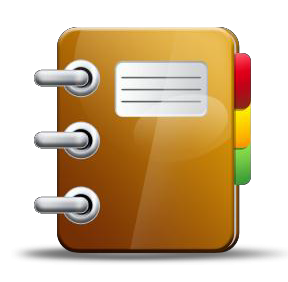 Mr. Pinkelman & Mr. Seefeldt’s 3rd GradeSpelling and VocabularyFor the Week of:________________________Testing day:____________________________Unit 8 Week 3 – Weather and ClimateUnit 8 Week 3 – Weather and ClimateSpelling WordsFrequency Words: words that readers encounter most often in reading materials.“Predicting Hurricanes”clouddownpourmoisturepointshowersoilsouthsproutSample SentencesAir is forced upward at the point where trade winds meet.                          The plants began to sprout after several days of rain.Tropical plants like the warmth and moisture.The weather report warned us to expect a rain shower.My sister showed me a cloud that looked like a duck.Many birds fly south when the weather turns cooler.The moist soil will be good for the plants.The sudden downpour caused some damage to the garden.Spelling WordsFrequency Words: words that readers encounter most often in reading materials.“Predicting Hurricanes”clouddownpourmoisturepointshowersoilsouthsproutAcademic Vocabulary“The Tropical Rain Belt”atmosphere (p. 22) - ____________________________________________________________________________equator (p. 22) - _________________________________      ______________________________________________hemisphere (p. 24) –_____________________________________________________________________________temperature  (p. 22) – _____________________________ ______________________________________________ tropics (p. 22) – _________________________________       ______________________________________________